В соответствии с Постановлением Администрации Истоминского сельского поселения № 284 от 15.08.2013 г. «Об утверждении Порядка разработки, реализации и оценки эффективности муниципальных программ Истоминского сельского поселения», Постановлением № 285 от 16.08.2013 г. «Об утверждении методических рекомендаций по разработке и реализации муниципальных программ Истоминского сельского поселения»,                                                                                                            ПОСТАНОВЛЯЮ:1.Утвердить отчет о реализации муниципальной программы «Информационное общество» в муниципальном образовании «Истоминское сельское поселение» по итогам 2016 года.2.Разместить настоящее Постановление на официальном сайте Истоминского сельского поселения. 3.Настоящее постановление вступает в силу с момента его обнародования.4.Контроль за выполнением постановления возложить на Заместителя главы Администрации Истоминского сельского поселения Р.Ф.ЖигулинуГлава Администрации  Истоминского сельского поселения                                 Л.Н.ФлютаПостановление вносит заместитель Главы Администрации Истоминского сельского поселения Жигулина Р.Ф.Раздел 1. Конкретные результаты реализации муниципальной программы, достигнутые за отчетный период.1.1. Основные результаты, достигнутые за отчетный период.        Муниципальная программа «Информационное общество (далее - Программа) утверждена постановлением Администрации Истоминского сельского поселения от 19 сентября 2013 г. № 343         В рамках подпрограмм «Развитие информационных технологий», «Оптимизация и повышение качества предоставления муниципальных услуг» в 2016 году на реализацию программных мероприятий запланировано 205,8 тыс. рублей. Расходы бюджета на реализацию программных мероприятий на 31.12.2016 года составили 205, 775 тыс.руб.Основными приоритетными задачами дальнейшей реализации программы «Информационное общество» являются:-реализация мероприятий по технологическому обеспечению информационного взаимодействия органов местного самоуправления при предоставлении государственных и муниципальных услуг;-создание условий для повышения компьютерной грамотности;-обеспечение свободного доступа физических и юридических лиц к оказанию государственных и муниципальных услуг в электронном виде с использованием универсальной электронной карты;-обеспечение полного перехода на безбумажный электронный документооборот с использованием электронной подписи;- реализация мероприятий по защите информации;1.2. Характеристика вклада основных результатов в решение задач и достижение целей Программы.          Задача предоставления государственных и муниципальных услуг с использованием современных информационных и телекоммуникационных технологий и информационно-телекоммуникационной сети «Интернет» решалась за счет:- развития единой инфраструктуры обеспечения межведомственного электронного взаимодействия и взаимодействия органов исполнительной власти и органов местного самоуправления с организациями и гражданами - повышения открытости деятельности органов государственной власти;Анализ реализации Программы, проведённый в соответствии с Методикой, показал, что Программа реализуется с высоким уровнем эффективности.1.3. Сведения о достижении значений показателей (индикаторов) муниципальной программы «Информационное общество», подпрограмм муниципальной программы «Информационное общество», оценка эффективности Программы.Раздел 2. Сведения о реализации основных мероприятий в разрезе подпрограммПрограммы «Информационное общество».Раздел 3. Сведения об использовании бюджетных ассигнований местного бюджета на реализацию муниципальной программы (тыс. руб.)Раздел 4. Информация о внесенных ответственным исполнителем изменениях в ПрограммуРаздел 5. Предложения по дальнейшей реализации Программы       В 2017 году Программа реализуется в соответствии с Планом реализации муниципальной   программы «Информационное общество (2014-2020 годы)», подготовленным в соответствии с изменениями, внесенными в Постановление Администрации от 31 октября 2013 г. № 202 Постановлением Администрации от 30 декабря 2016 г. № 507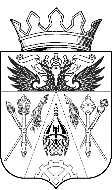 АДМИНИСТРАЦИЯ ИСТОМИНСКОГО СЕЛЬСКОГО ПОСЕЛЕНИЯ ПОСТАНОВЛЕНИЕАДМИНИСТРАЦИЯ ИСТОМИНСКОГО СЕЛЬСКОГО ПОСЕЛЕНИЯ ПОСТАНОВЛЕНИЕАДМИНИСТРАЦИЯ ИСТОМИНСКОГО СЕЛЬСКОГО ПОСЕЛЕНИЯ ПОСТАНОВЛЕНИЕАДМИНИСТРАЦИЯ ИСТОМИНСКОГО СЕЛЬСКОГО ПОСЕЛЕНИЯ ПОСТАНОВЛЕНИЕАДМИНИСТРАЦИЯ ИСТОМИНСКОГО СЕЛЬСКОГО ПОСЕЛЕНИЯ ПОСТАНОВЛЕНИЕАДМИНИСТРАЦИЯ ИСТОМИНСКОГО СЕЛЬСКОГО ПОСЕЛЕНИЯ ПОСТАНОВЛЕНИЕАДМИНИСТРАЦИЯ ИСТОМИНСКОГО СЕЛЬСКОГО ПОСЕЛЕНИЯ ПОСТАНОВЛЕНИЕАДМИНИСТРАЦИЯ ИСТОМИНСКОГО СЕЛЬСКОГО ПОСЕЛЕНИЯ ПОСТАНОВЛЕНИЕАДМИНИСТРАЦИЯ ИСТОМИНСКОГО СЕЛЬСКОГО ПОСЕЛЕНИЯ ПОСТАНОВЛЕНИЕАДМИНИСТРАЦИЯ ИСТОМИНСКОГО СЕЛЬСКОГО ПОСЕЛЕНИЯ ПОСТАНОВЛЕНИЕАДМИНИСТРАЦИЯ ИСТОМИНСКОГО СЕЛЬСКОГО ПОСЕЛЕНИЯ ПОСТАНОВЛЕНИЕАДМИНИСТРАЦИЯ ИСТОМИНСКОГО СЕЛЬСКОГО ПОСЕЛЕНИЯ ПОСТАНОВЛЕНИЕ06апреля2017 г.№6060х. Островскогох. Островскогох. Островскогох. Островскогох. Островскогох. Островскогох. Островскогох. Островскогох. Островскогох. Островскогох. Островскогох. ОстровскогоОб утверждении отчета о реализации муниципальной программы «Информационное общество» в муниципальном образовании «Истоминское сельское поселение» по итогам работы за 2016 годОб утверждении отчета о реализации муниципальной программы «Информационное общество» в муниципальном образовании «Истоминское сельское поселение» по итогам работы за 2016 годОб утверждении отчета о реализации муниципальной программы «Информационное общество» в муниципальном образовании «Истоминское сельское поселение» по итогам работы за 2016 годОб утверждении отчета о реализации муниципальной программы «Информационное общество» в муниципальном образовании «Истоминское сельское поселение» по итогам работы за 2016 годОб утверждении отчета о реализации муниципальной программы «Информационное общество» в муниципальном образовании «Истоминское сельское поселение» по итогам работы за 2016 годОб утверждении отчета о реализации муниципальной программы «Информационное общество» в муниципальном образовании «Истоминское сельское поселение» по итогам работы за 2016 годОб утверждении отчета о реализации муниципальной программы «Информационное общество» в муниципальном образовании «Истоминское сельское поселение» по итогам работы за 2016 годОб утверждении отчета о реализации муниципальной программы «Информационное общество» в муниципальном образовании «Истоминское сельское поселение» по итогам работы за 2016 годОб утверждении отчета о реализации муниципальной программы «Информационное общество» в муниципальном образовании «Истоминское сельское поселение» по итогам работы за 2016 годОб утверждении отчета о реализации муниципальной программы «Информационное общество» в муниципальном образовании «Истоминское сельское поселение» по итогам работы за 2016 годОб утверждении отчета о реализации муниципальной программы «Информационное общество» в муниципальном образовании «Истоминское сельское поселение» по итогам работы за 2016 годОб утверждении отчета о реализации муниципальной программы «Информационное общество» в муниципальном образовании «Истоминское сельское поселение» по итогам работы за 2016 год№
п/пПоказатель (индикатор) (наименование)Единица измерения№
п/пПоказатель (индикатор) (наименование)Единица измерения2016 год план2016ГодфактСтепень достижения целевых показателейКЦИiСтепень соответствия запланированному уровню затратКБЗiПричины невыполнения123456781.1. Доля рабочих мест в Администрации Истоминского сельского поселения, включенных в межведомственную систему электронного документооборота и делопроизводствапроцент40872,211.2Количество приобретенных мобильных рабочих мест (планшетных ПК)Шт.1111Отсутствие средств в бюджете поселения1.3Доля персональных компьютеров, на которых используется лицензионное программное обеспечениепроцент751001,411.4Доля защищённых персональных компьютеров, на которых обрабатываются персональные данные.процент100100111.5.Количество Интернет-сайтов администрации Истоминского сельского поселенияШт.11111.6Число посещений официального сайта администрации в месяц Истоминского сельского поселенияШт.1201201Без финансирования1.7Доля сотрудников администрации Истоминского сельского поселения, прошедших специальную подготовку по использованию информационно-коммуникационных технологий профессиональной деятельностипроцент80801Без финансирования1.8Доля обеспеченности муниципальных служащих современными ПК.процент7070112.1Доля муниципальных услуг, оказываемых в электронной формепроцент40401Без финансирования 2.2.Численность получателей муниципальных услуг в электронной формечеловек5000Без финансированияЖители поселения не воспользовались возможностью получения услуги в электронной форме2.3.Количество государственных и муниципальных услуг, предоставляемых на базе МФЦ Истоминского сельского поселенияштук130191614,7Без финансирования2.4Доля граждан, положительно оценивающих качество оказания муниципальных услуг в электронном виде процент8000Без финансированияЗа оказанием услуги в электронном виде не обращались№
п/пНомер и наименование    
основного мероприятияСоисполнитель, участник, ответственный за исполнение основного мероприятияСрокСрокСрокФактический срокФактический срокФактический срокФактический срокРезультаты Результаты Проблемы возникшие в ходе реализации мероприятия№
п/пНомер и наименование    
основного мероприятияСоисполнитель, участник, ответственный за исполнение основного мероприятияначала  
реализацииокончания 
реализацииокончания 
реализацииначала  
реализацииначала  
реализацииначала  
реализацииокончания 
реализациизапланированныеДостигнутые Проблемы возникшие в ходе реализации мероприятия12344556667881.Подпрограмма «Развитие информационных технологий»1.Подпрограмма «Развитие информационных технологий»1.Подпрограмма «Развитие информационных технологий»1.Подпрограмма «Развитие информационных технологий»1.Подпрограмма «Развитие информационных технологий»1.Подпрограмма «Развитие информационных технологий»1.Подпрограмма «Развитие информационных технологий»1.Подпрограмма «Развитие информационных технологий»1.Подпрограмма «Развитие информационных технологий»1.Подпрограмма «Развитие информационных технологий»1.Подпрограмма «Развитие информационных технологий»1.Подпрограмма «Развитие информационных технологий»1.Подпрограмма «Развитие информационных технологий»1.1Мероприятия по созданию и развитию информационной и телекоммуникационной инфраструктуры, защиты информации»(Иные закупки товаров, работ и услуг для обеспечения государственных (муниципальных) нужд)Заместитель Главы администрации Истоминского сельского поселения2014202020202014201420142020Обновление компьютерной базы, установка нового программного обеспечения, закупка ключей электронных цифровых подписейВ 2016 году за счёт спонсорских средств приобретено 3 новых компьютера.В рамках программных мероприятий проводилось техобслуживание компьютерной и оргтехники, приобретение и установка лицензионного программного обеспечения (антивирус- Dr.Web 11,0 в количестве 8 штук), обновление программных продуктов, обслуживание сайта Администрации, предоставление права использования Vip Net отчётность, приобретение лицензиий на право пользования СКЗИ Крипто Про -2 шт., изготовление сертификата подписи, с расширением Рос реестр, продление ключа подписи.61.2.Мероприятия по созданию и развитию информационной и телекоммуникационной инфраструктуры, защиты информации»(Субсидии бюджетным учреждениям)Заместитель Главы администрации Истоминского сельского поселения2014202020202014201420142020Обновление компьютерной базы, установка нового программного обеспечения, закупка ключей электронных цифровых подписейВ 2016 году за счёт спонсорских средств приобретено 3 новых компьютера.В рамках программных мероприятий проводилось техобслуживание компьютерной и оргтехники, приобретение и установка лицензионного программного обеспечения (антивирус- Dr.Web 11,0 в количестве 8 штук), обновление программных продуктов, обслуживание сайта Администрации, предоставление права использования Vip Net отчётность, приобретение лицензиий на право пользования СКЗИ Крипто Про -2 шт., изготовление сертификата подписи, с расширением Рос реестр, продление ключа подписи.62                              2. Подпрограмма «Оптимизация и повышение качества предоставления муниципальных услуг»                              2. Подпрограмма «Оптимизация и повышение качества предоставления муниципальных услуг»                              2. Подпрограмма «Оптимизация и повышение качества предоставления муниципальных услуг»                              2. Подпрограмма «Оптимизация и повышение качества предоставления муниципальных услуг»                              2. Подпрограмма «Оптимизация и повышение качества предоставления муниципальных услуг»                              2. Подпрограмма «Оптимизация и повышение качества предоставления муниципальных услуг»                              2. Подпрограмма «Оптимизация и повышение качества предоставления муниципальных услуг»                              2. Подпрограмма «Оптимизация и повышение качества предоставления муниципальных услуг»                              2. Подпрограмма «Оптимизация и повышение качества предоставления муниципальных услуг»                              2. Подпрограмма «Оптимизация и повышение качества предоставления муниципальных услуг»                              2. Подпрограмма «Оптимизация и повышение качества предоставления муниципальных услуг»                              2. Подпрограмма «Оптимизация и повышение качества предоставления муниципальных услуг»2.1.Мероприятия по развитию деятельности предоставления муниципальных услуг(Иные закупки товаров, работ и услуг для обеспечения государственных (муниципальных) нужд)Заместитель Главы администрации Истоминского сельского поселения2014202020202014201420202020Повышение доли граждан, получающих услуги в электронной форме.Разработаны регламенты получения муниципальных услуг .2.2Мероприятия по развитию деятельности предоставления муниципальных услуг Субсидии бюджетным учреждениямЗаместитель Главы администрации Истоминского сельского поселения2014202020202015201520202020Повышение доли граждан, получающих услуги в электронной форме.Разработаны регламенты получения муниципальных услуг .№ п/пНаименование основного мероприятия,мероприятия ведомственной целевой программы,контрольного события программыОтветственный 
 исполнитель  
  (заместитель руководителя ОИВ/ФИО)Результат реализации мероприятия (краткое описание)Фактическая дата начала   
реализации 
мероприятияФактическая дата окончания
реализации  
мероприятия, 
наступления  
контрольного 
событияРасходы бюджета поселения на реализацию муниципальной  
программы, тыс. руб.Расходы бюджета поселения на реализацию муниципальной  
программы, тыс. руб.Заключено   
контрактов на отчетную дату, тыс. руб.   
<1>№ п/пНаименование основного мероприятия,мероприятия ведомственной целевой программы,контрольного события программыОтветственный 
 исполнитель  
  (заместитель руководителя ОИВ/ФИО)Результат реализации мероприятия (краткое описание)Фактическая дата начала   
реализации 
мероприятияФактическая дата окончания
реализации  
мероприятия, 
наступления  
контрольного 
событияпредусмотреномуниципальной программойфакт на отчетную дату <1>Заключено   
контрактов на отчетную дату, тыс. руб.   
<1>12234567811.Подпрограмма «Развитие информационных технологий»1.Подпрограмма «Развитие информационных технологий»1.Подпрограмма «Развитие информационных технологий»1.Подпрограмма «Развитие информационных технологий»1.Подпрограмма «Развитие информационных технологий»205,8205,775205,7751.1    Обеспечение доступа к информации о деятельности органов местного самоуправления Истоминского сельского поселения  Заместитель Главы администрации Истоминского сельского поселенияПовышение доли граждан, положительно оценивающих уровень открытости и доступности деятельности органов местного Истоминского сельского поселения 30%I квартал 2016IVквартал 20160,00,00,01.2.Мероприятия по созданию и развитию информационной и телекоммуникационной инфраструктуры, защиты информации»Заместитель Главы администрации Истоминского сельского поселенияПовышение доли граждан, положительно оценивающих уровень открытости и доступности деятельности органов местного Истоминского сельского поселения 30%I квартал 2016IVквартал 2016205,8205,775205,7752«Оптимизация и повышение качества предоставления муниципальных услуг»«Оптимизация и повышение качества предоставления муниципальных услуг»«Оптимизация и повышение качества предоставления муниципальных услуг»«Оптимизация и повышение качества предоставления муниципальных услуг»«Оптимизация и повышение качества предоставления муниципальных услуг»0,00,00,02.1Мероприятия по развитию деятельности предоставления муниципальных услугЗаместитель Главы администрации Истоминского сельского поселенияПовышение доли граждан, получающих услуги в электронной формеI квартал 2016IVквартал 20160,00,00,0№Наименование (краткое описание) внесенного в муниципальную программу измененияРеквизиты постановлений о внесении изменений1Изменился объём финансированияПостановление Администрации Истоминского сельского поселения № 88 от 10.03.2016№ 239 от 02.06.2016№ 363 от 31.08.2016№ 507 от 30.12.2016